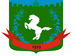 Томская область Томский районМуниципальное образование «Зональненское сельское поселение»ИНФОРМАЦИОННЫЙ БЮЛЛЕТЕНЬПериодическое официальное печатное издание, предназначенное для опубликованияправовых актов органов местного самоуправления Зональненского сельского поселенияи иной официальной информации                                                                                                                         Издается с 2005г.  п. Зональная Станция                                                                         	              № 107 от 30.12.2021ТОМСКАЯ ОБЛАСТЬ   ТОМСКИЙ РАЙОНАДМИНИСТРАЦИЯ ЗОНАЛЬНЕНСКОГО СЕЛЬСКОГО ПОСЕЛЕНИЯП О С Т А Н О В Л Е Н И Е«30» декабря 2021 г.                                                               		                                       № 354Об установлении публичного сервитута на ул.Тихая  в п.Зональная Станция В соответствии со статьей 23, также главой V.7 Земельным кодексом Российской Федерации, Федеральным законом от 06.10.2003 N 131-ФЗ "Об общих принципах организации местного самоуправления в Российской Федерации", Уставом муниципального образования «Зональненское сельское поселение», ПОСТАНОВЛЯЮ:1. В целях развития дорожно-транспортной сети п.Зональная Станция Томского района Томской области, реализации проекта «Реконструкция автомобильных дорог по ул.Тихая (от пересечения с ул.Степановская до пересечения с ул.Светлая), ул.Светлая (от пересечения с ул.Тихая до пересечения с ул.Рабочая), ул.Рабочая (от пересечения с ул.Светлая до пересечения с ул.Совхозная), ул.Совхозная (от ул.Рабочая до пересечения с ул.Солнечная) в п.Зональная Станция Томского района Томской области», установить на неопределенный срок публичный сервитут (в соответствии с приложением №1 к настоящему постановлению) общей площадью 44631м.кв., в том числе:Площадь на земельном участке с кад.№ 70:14:0300092:5979 - 609 кв.м.Площадь на земельном участке с кад.№ 70:14:0300092:8612 - 110 кв.м.Площадь на земельном участке с кад.№ 70:14:0300092:8610 - 258 кв.м.Площадь на земельном участке с кад.№ 70:14:0300092:11201 - 191 кв.м.Площадь на земельном участке с кад.№ 70:14:0300092:8947 - 223 кв.м.Площадь на земельном участке с кад.№ 70:14:0300092:8913 - 358 кв.м.Площадь на земельном участке с кад.№ 70:14:0300092:12639 - 358 кв.м.Площадь на земельном участке с кад.№ 70:14:0300092:12639 - 368 кв.м.Площадь на земельном участке с кад.№ 70:14:0300092:12539 - 411 кв.м.Площадь на земельном участке с кад.№ 70:14:0300092:13839 - 65 кв.м.Площадь на земельном участке с кад.№ 70:14:0300092:18082 - 540 кв.м.Площадь на земельном участке с кад.№ 70:14:0300092:16634 - 249 кв.м.Площадь на земельном участке с кад.№ 70:14:0300092:16635 - 552 кв.м.Площадь на земельном участке с кад.№ 70:14:0300092:18107 - 1363 кв.м.Площадь на земельном участке с кад.№ 70:14:0300092:9211 - 47 кв.м.Площадь на земельном участке с кад.№ 70:14:0300092:9210 - 778 кв.м.Площадь на земельном участке с кад.№ 70:14:0300092:8388 - 1556 кв.м.Площадь на земельном участке с кад.№ 70:14:0300092:18975 - 3604 кв.м.Площадь на земельном участке с кад.№ 70:14:0300092:8389 - 147 кв.м.Площадь на земельном участке с кад.№ 70:14:0300092:18166 - 1031 кв.м.Площадь на земельном участке с кад.№ 70:14:0000000:3707 - 1907 кв.м.Площадь на земельном участке с кад.№ 70:14:0000000:3719 - 17 кв.м.Площадь на земельном участке с кад.№ 70:14:0000000:3720 - 421 кв.м.Площадь на земельном участке с кад.№ 70:14:0300092:14550 - 24 кв.м.Площадь на земельном участке с кад.№ 70:14:0000000:3395 - 187 кв.м.Площадь на земельном участке с кад.№ 70:14:0312002:1417 - 1077 кв.м.Площадь на земельном участке с кад.№ 70:14:0312002:1419 - 90 кв.м.Площадь на земельном участке с кад.№ 70:14:0000000:1395 - 4217 кв.м.Площадь на земельном участке с кад.№ 70:14:0312002:310 - 1166 кв.м.Площадь на земельном участке с кад.№ 70:14:0312001:3 - 53 кв.м.Площадь на земельном участке с кад.№ 70:14:0312001:41 - 225 кв.м.Площадь на земельном участке с кад.№ 70:14:0312001:38 - 777 кв.м.Площадь на земельном участке с кад.№ 70:14:0312001:836 - 39 кв.м.Площадь на земельном участке с кад.№ 70:14:0312001:835 - 113 кв.м.Площадь на земельном участке с кад.№ 70:14:0312003:44 - 72 кв.м.2. Ведущему специалисту по земельным и лесным ресурсам Администрации Зональненского сельского поселения направить сведения в ФГБУ ФКП Росреестр для регистрации в соответствии с законодательством Российской Федерации.3. Настоящее постановление вступает в силу с момента государственной регистрации сервитута.4. Опубликовать настоящее  постановление в официальном печатном издании Зональненского сельского поселения "Информационный бюллетень" и разместить на официальном сайте муниципального образования Зональненского сельского поселения http://admzsp.ru.5. Контроль за исполнением настоящего постановления возложить на ведущего специалиста по земельным и лесным ресурсам Штакину И.В.Глава Зональненского сельского поселения(Глава Администрации)                                                                            Е.А.Коновалова